PETAK, 27.III. 2020.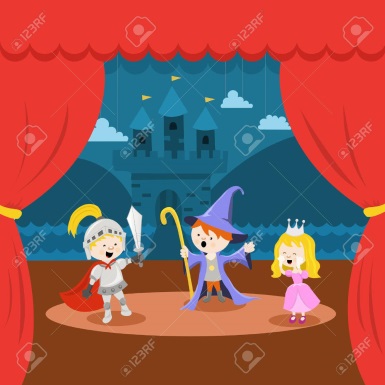 ZADATCI ZA UČENIKE 3.BHJ:Draga djeco, danas obilježavamo Svjetski dan kazališta.Nažalost, danas ne možete posjetiti kazalište i odgledati kazališnu predstavu, ali kazalište može doći k vama, u vaš dom!Na ovoj poveznici odaberi online predstavu po izboru i pogledaj ju.https://gkl-split.hr/Na razrednom panou napiši  koju si predstavu pogledao / pogledala, sviđa li ti se i zašto? Koji ti je lik u predstavi najzanimljiviji i zbog čega?  DOP ( M )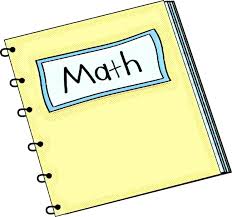 U privitku  nalaze se zadatci  za učenike koji pohađaju dopunsku nastavu iz matematike.Djeco, želim vam ugodan vikend! Provjerite Željomat i pokušajte ostvariti želje svojih bližnjih!Ne zaboravite svakodnevno barem 15 minuta provesti čitajući priče,pjesme, stripove i sl.  Na ovim poveznicama možete pronaći zanimljive tekstove iz dječjih časopisa.https://mozaik-knjiga.hr/casopisi/prvi-izbor/prelistaj-casopis/https://www.skolskiportal.hr/nastava-na-daljinu/kao-podrska-ucenju-na-daljinu-smib-i-modra-lasta-dostupni-su-svim-ucenicima/Lijep pozdrav do ponedjeljka! 😉Učiteljica Kristina